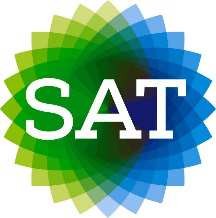 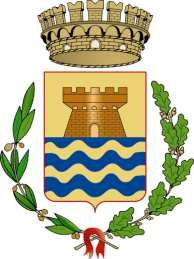 S.A.T. S.p.A.	COMUNE DI BERGEGGIMODULO DI PRENOTAZIONE ABBONAMENTI STAGIONALI PARCHEGGI ANNO 2023NOME: COGNOME: C.F.: INDIRIZZO: COMUNE DI RESIDENZA: RECAPITO TELEFONICO: TARGHE AUTO E/O MOTO:1.	2.	TIPO DI ABBONAMENTO RICHIESTO:(barrare il tipo di abbonamento che si desidera)A 	PARCHEGGIO “IL GABBIANO/CANUN” – PARCHEGGIO “LA CALETTA/STELLAMARIS/PLAYA DE LUNA” – abbonamenti max disponibili n. 320.B		PARCHEGGIO TERRAPIENO “PUNTA DEL CAPO DI BERGEGGI – PARCHEGGIO “NUOVO SVINCOLO GALLERIA S. NICOLO’”Per i richiedenti residenti nel Comune di Bergeggi, allegare copia documento di riconoscimento in corso di validità.Per i dipendenti c/o gli stabilimenti balneari, allegare copia documento di riconoscimento in corso di validità e compilare autocertificazione (come da modello prestampato) indicando presso quale attività commerciale si presta attività lavorativa eper quale periodo. Saranno effettuati controlli da parte del Comando PM del Comune di Bergeggi.Si ricorda al richiedente interessato all’acquisto dell’abbonamento tipo A, che nel caso di esaurimento dei posti disponibili nei parcheggi A, i possessori di suddetto abbonamento avranno la possibilità di parcheggio anche nella zona B.Tutti i titolari di abbonamento possono esercitare la priorità di accesso solo nella giornata di Domenica e festivi, entro e non oltre le ore 11.00. Oltre tale orario e nelle restanti giornate il posto auto non sarà garantito.QUALORA SI VERIFICASSERO GRAVI TURBATIVE ALL’ORDINE PUBBLICO ED ALLA CIRCOLAZIONE DOVUTE ALLA DIFFICOLTÀ DI ACCESSO AL PARCHEGGIO, L’ORARIO DI CUI SOPRA POTRÀ ESSERE ANTICIPATO DA PARTE DEL COMANDO PML’assegnazione dei n. 320 abbonamenti disponibili nei parcheggi zona A avverrà in ordine cronologico di arrivo delle richieste e farà fede la data di protocollo assegnato alla domanda da S.A.T.L’Amministrazione comunale, sentita S.A.T., si riserva la facoltà di sospendere la vendita degli abbonamenti in caso di notevole esubero di richieste.Il titolare dell’abbonamento ha l’obbligo di esposizione del contrassegno sul veicolo in modo visibile, in modo da attestare la titolarità dello stesso, in mancanza del quale saranno applicate le sanzioni previste dal Codice della Strada; la sanzione sarà applicata anche in caso di dimenticanza e non potrà essere sanata successivamente, a prescindere dall’esibizione successiva del titolo.Gli abbonamenti di tipo A saranno contraddistinti da cartellino di riconoscimento di colore azzurro, quelli di tipo B da cartellino di colore rosso, gli abbonamenti ai dipendenti di attività commerciali saranno di colore arancio. Tutto ciò al fine di agevolare il controllo da parte delle autorità preposte al corretto funzionamento del parcheggio stesso.La domanda di abbonamento dovrà essere inviata preferibilmente via mail all’indirizzo abbonamentiparkbergeggi@satservizi.org, oppure tramite posta a S.A.T. S.p.A., Via Sardegna 2, 17047 Vado Ligure (SV), o al fax n. 019/886665, a partire dal 12/05/2023.In seguito al ricevimento della stessa, sarà S.A.T. S.p.A. a mettersi in contatto per il pagamento, la stipula del contratto ed il rilascio delle titolarità dell’abbonamento scelto. Per informazioni contattare il numero verde 800.966.156.GLI ABBONAMENTI AVRANNO VALIDITÀ DAL 01/06/2023 al 30/09/2023SI RICORDA CHE PER TUTTI GLI ABBONAMENTI, SARÀ DATA IN DOTAZIONE ALL’ATTO DI STIPULA DELL’ABBONAMENTO, UNA TESSERA TRANSPONDER DA RITIRARE CON CAUZIONE DI € 20,00 E DA RESTITUIRE ENTRO IL 29/12/2023 entro le h. 13.00 A SAT, IN CASO CONTRARIO LA CAUZIONE SARÀ PERSA.SI RICORDA CHE LA CAUZIONE SARÀ RESTITUITA SOLO SE LA TESSERA TRANSPONDER SARÀ RICONSEGNATA IN OTTIME CONDIZIONI COSÌ COME RITIRATA IN FASE DI STIPULA DELL’ABBONAMENTO.PER USUFRUIRE DEL PARCHEGGIO BISOGNERÀ ENTRANDO PASSARE IL BADGE DAVANTI AL LETTORE DELLA COLONNINA ADIACENTE ALLA SBARRA. IN USCITA SI ESEGUIRÀ LA STESSA PROCEDURA.GLI ABBONATI TIPO A AVRANNO ACCESSO AL PARCHEGGIO ZONA B CON LA STESSA TESSERA, PERTANTO DOVRANNO NECESSARIAMENTE PASSARE IL BADGE NEI RISPETTIVI LETTORI PRESENTI NELLE 2 AREE DI PARCHEGGIO SIA IN ENTRATA CHE IN USCITA. IN CASO CONTRARIO NON SARÀ CONSENTITO L’ACCESSO ALL’ALTRO PARCHEGGIO.La sottoscrizione della presente richiesta implica l’accettazione incondizionata delle condizioni sopra elencate.Firma:  TIPO A  AUTOVEICOLI TIPO B MOTOVEICOLI  RESIDENTE NEL COMUNE DI BERGEGGI DIPENDENTE ATTIVITÀ COMMERCIALE (Vedi avviso Tariffe)